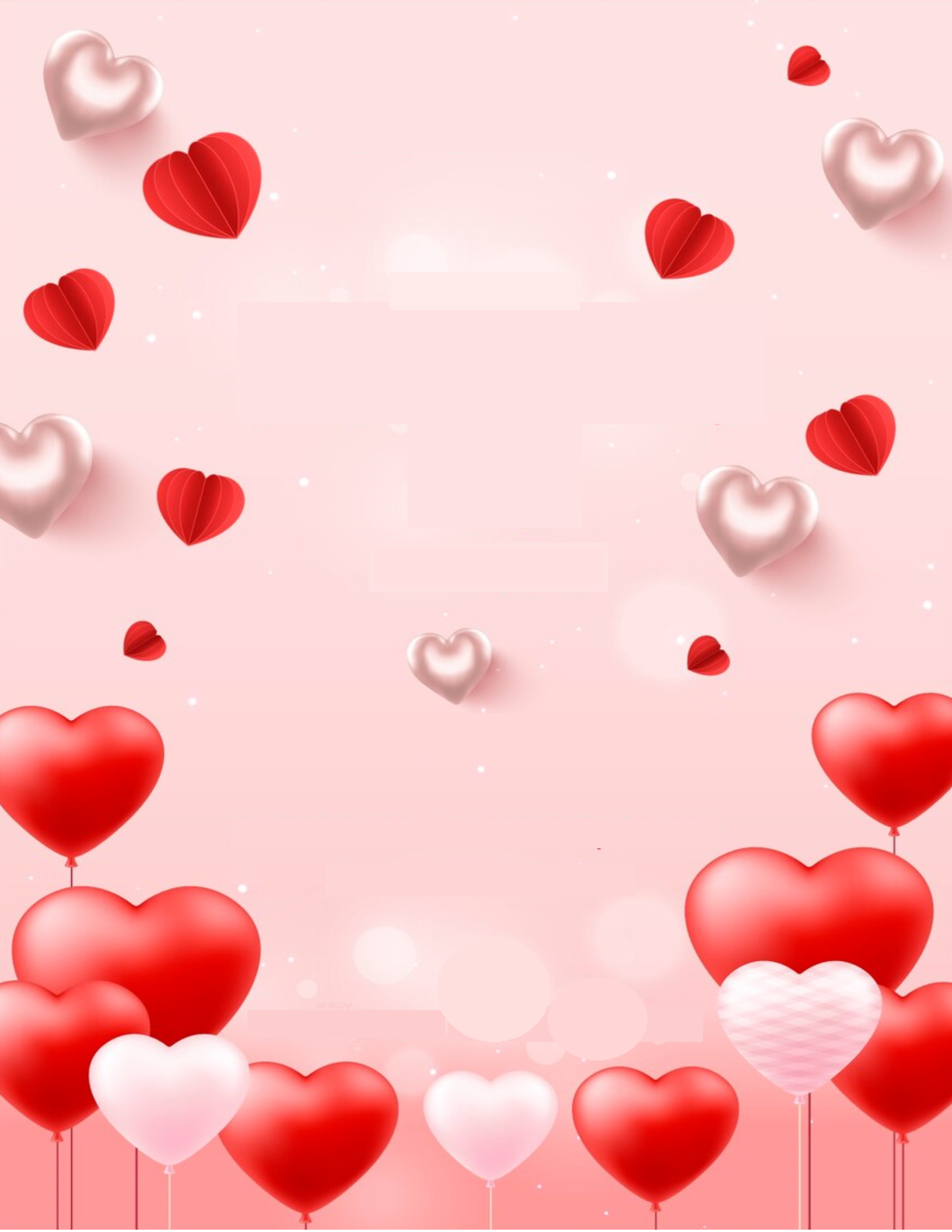 Pattiann Ferrara - PresidentPresents The    VALENTINES   DANCESunday  00,    -  6:00PM - 10:00PMATThe   Crystal   Room67 Olympia Blvd. Staten Island, N.Y.Hosted By:  Host Couple #1 Names  and  Host Couple #2 NamesAttire:  Dress To ImpressMembers:  $120 Per Couple / $60 Per PersonGuests:  $140 Per Couple / $70 Per PersonRSVP:   To Host Name Receiving Check   with   Mailing AddressWith Check Payable to  S.I.B.D.  Or Regrets by  00 , NOTE:     Please Respond to the host whether you Will or Will Not attend   Will Attend                    Will Not AttendMember Name(s):________________________________________________________Names Of Non-Members Attending:__________________________________________Please Seat With:_________________________________________________________Amount Enclosed:  $___________________